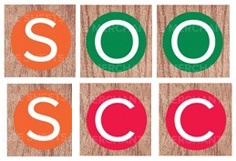 (SCIO)Holiday Club PolicyGroup Name; Springfield Out of School Care Club (SCIO)Address of Premises; Springfield Community Wing						          141 Springfield Road,                                       Linlithgow, 										West Lothian,                                       EH49 7SNPolicy Reviewed (date)     October 23Signed ______________________________________________Name __Kevin Dorrian____________________ChairpersonHoliday club runs non-term time for all children who attend Springfield Primary School, as well as children from Linlithgow.Prices Day at club £36.00 per dayTrip day £42.00 per dayHalf day £24.00 per day (7.45am-12.30pm or 12.30pm to 6.00pm)All children must bring with them a full packed lunch, refillable drinking cup. The Club will provide breakfast and afternoon snack, as well as fruit and drinks throughout the day.The Club operates a nut free zone due to children having allergies.We require a minimum of 8 children in attendance to open the Club non-term time. (This is subject to review)If a trip day is planned and we do not have enough children in attendance (12 children minimum) then we will revert back to a club day only. Parents/carers will be advised of this in advance.Invoicing is billed in arrears and payment can be made using the following details:Bank details are: Lloyds TSB, Account Number: 78868668Sort Code: 87-79-15 All payments should be made by bank transfer or Childcare Vouchers of your choice only. Please quote the child's name on all payments to enable us to track payments against your child/children. NON-ATTENDED SESSION(S)If for any reason your child(ren) have a non-attendance at the Club, you will still be charged unless you have given two full weeks’ notice. HolidaysThe Club is closed on the following days:Christmas Day and Boxing DayNew Year’s Day and 2ND JanuaryGood Friday and Easter MondayMay Day Bank holiday MondayMarches DayHelen Anderson (Manager)